Государственное учреждение - Отделение Пенсионного фонда Российской Федерации 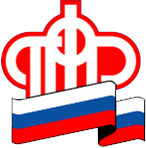 по Калининградской областиИтоги перерасчета страховых пенсий работающим пенсионерамКалининград,  30  июля 2021 г. С 1 августа текущего года пенсионеры, работавшие в 2020 году, начнут получать страховую пенсию в увеличенном размере. Повышение обусловлено проведением ежегодного беззаявительного перерасчета размеров страховой пенсии работающих пенсионеров.На беззаявительный перерасчет имеют право получатели страховых пенсий по старости и по инвалидности, которым учтены на индивидуальных лицевых счетах страховые взносы, начисленные работодателями в 2020 году.В территориальных органах Пенсионного фонда РФ по Калининградской области на учёте состоит более 274 тысяч получателей страховых пенсий. Перерасчет размера пенсий будет произведен более 76 тысячам работающих пенсионеров. Средний размер увеличения пенсии в нашей области составил 191,95 руб.Напомним, что августовский перерасчет пенсий производился по начисленным пенсионным коэффициентам, в которые «переведены» суммы страховых взносов. Максимальная прибавка для граждан, получающих страховые пенсии, законодательно ограничивается тремя пенсионными коэффициентами. Обращаем внимание, что увеличение пенсии в результате перерасчета носит сугубо индивидуальный характер и зависит от суммы обязательных страховых взносов, которые работодатель начислял в Пенсионный фонд за работающего пенсионера в предыдущем году.Учитывая, что стоимость одного пенсионного коэффициента сегодня составляет 98 руб. 86 коп, максимальное увеличение страховой пенсии с 1 августа, на которое может рассчитывать пенсионер, оставивший работу до 1 мая 2021 года, составит 296 руб. 58 коп. Те же пенсионеры, которые продолжают трудиться, получать прибавку исходя из стоимости одного балла — 71 руб. 41 коп. Для данной категории граждан максимальная прибавка к пенсии составит 214 руб. 23 коп.